Trigonometric Identities and Equations- MSJune 2019 Mathematics Advanced Paper 1: Pure Mathematics 1June 2018 Mathematics Advanced Paper 1: Pure Mathematics 1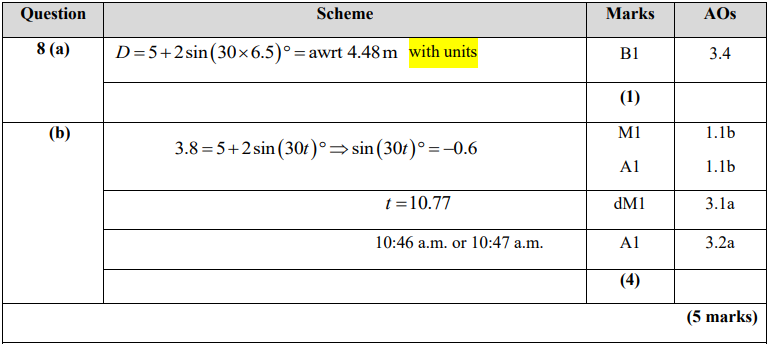 z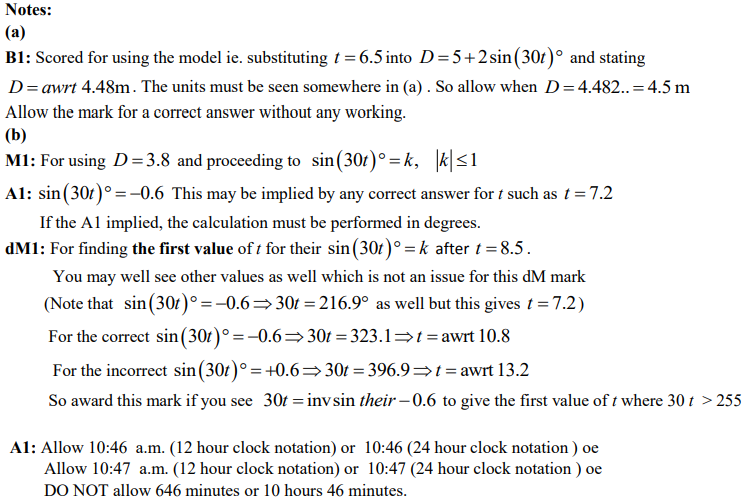 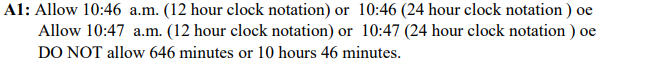 May 2019 Mathematics Advanced Paper 1: Pure Mathematics 1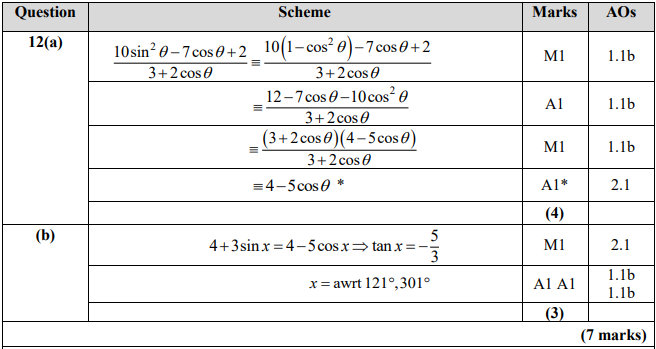 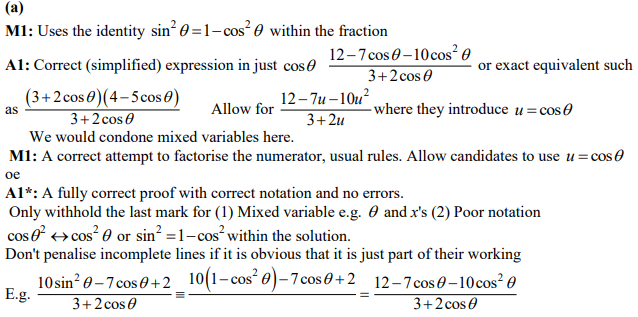 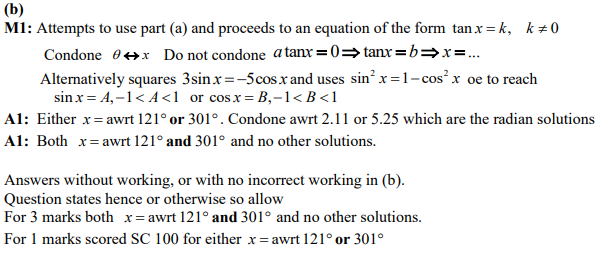 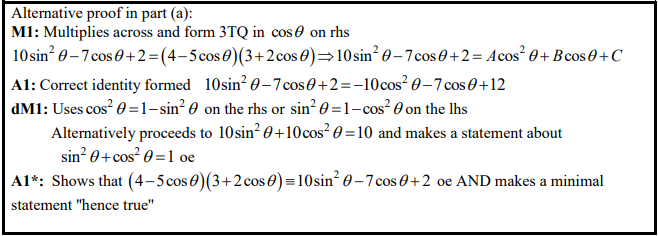 May 2018 Mathematics Advanced Paper 1: Pure Mathematics 1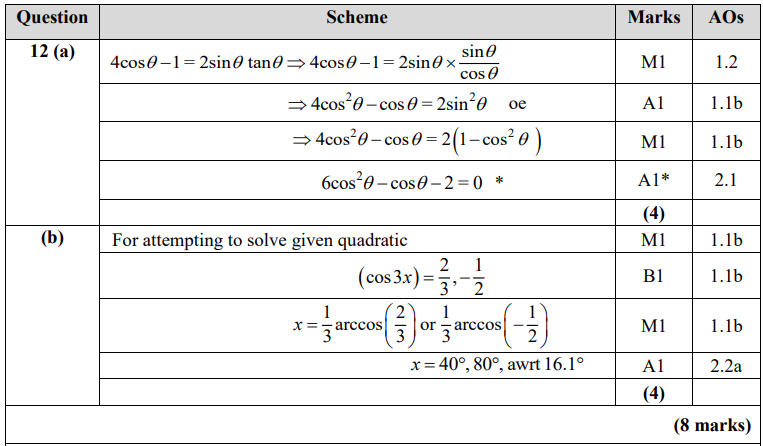 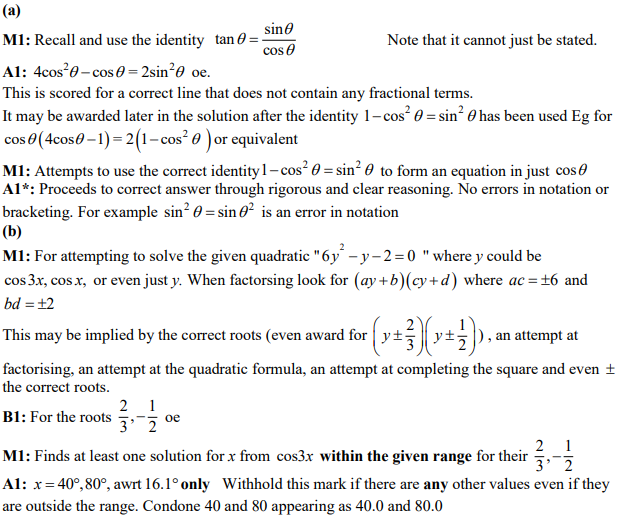 May 2017 Mathematics Advanced Paper 1: Pure Mathematics 2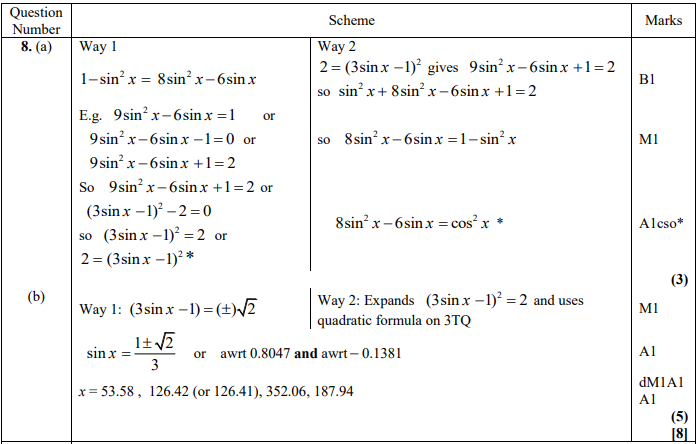 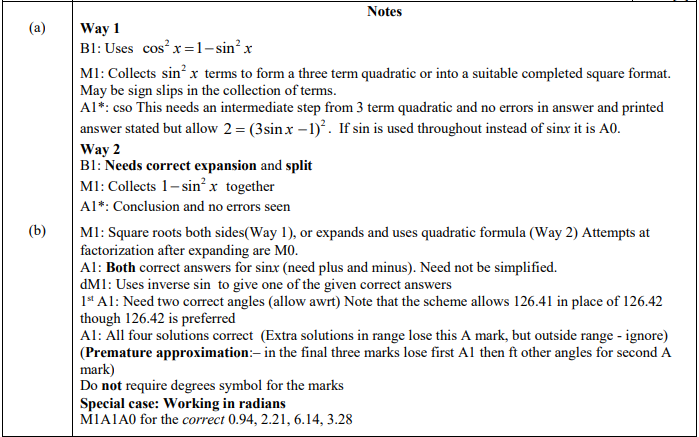 May 2016 Mathematics Advanced Paper 1: Pure Mathematics 2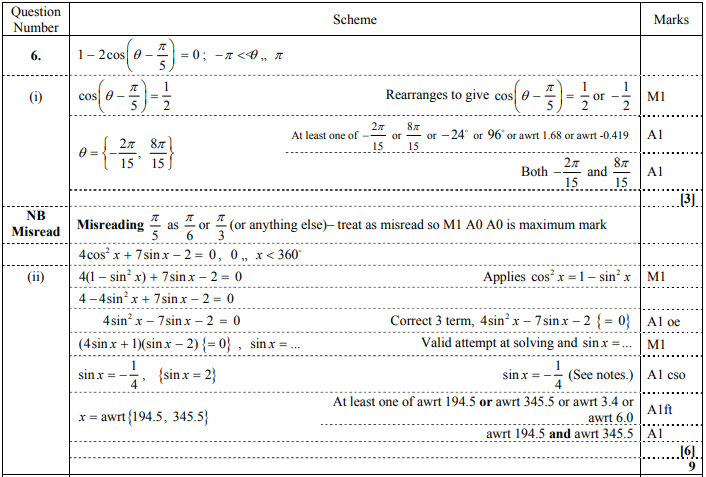 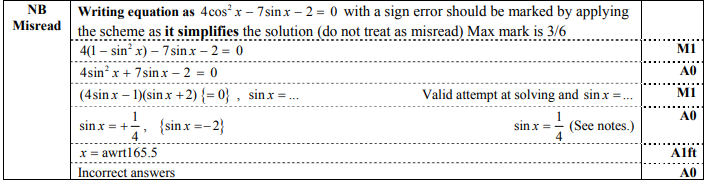 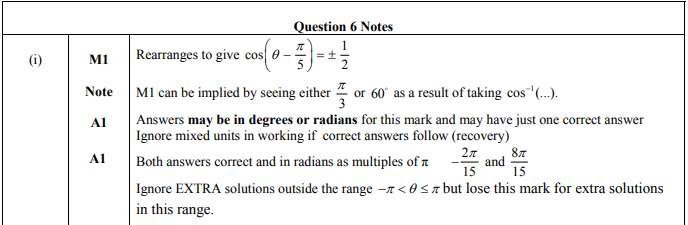 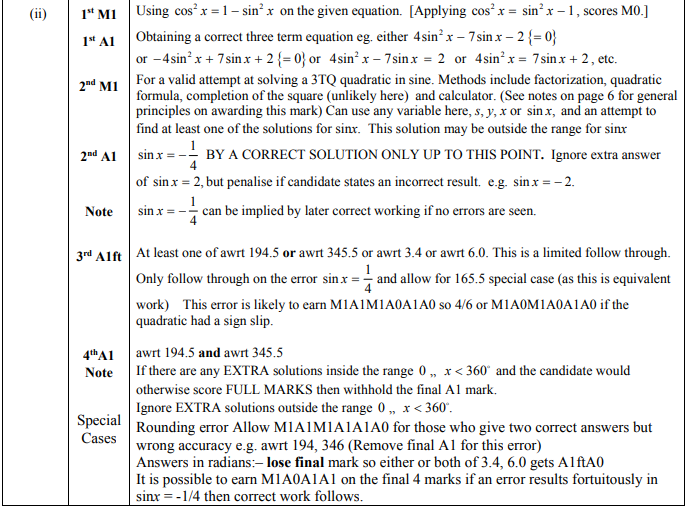 May 2015 Mathematics Advanced Paper 1: Pure Mathematics 2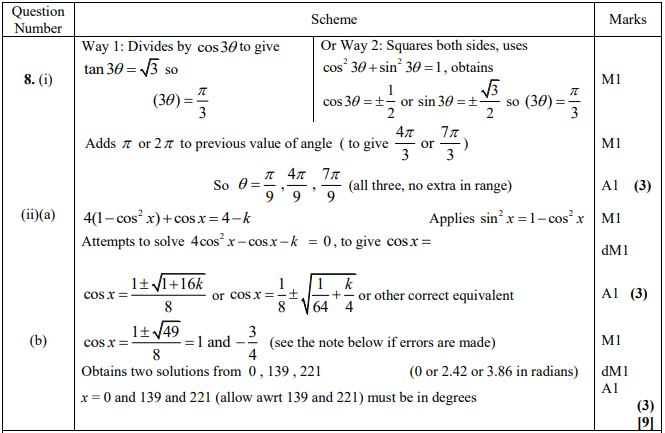 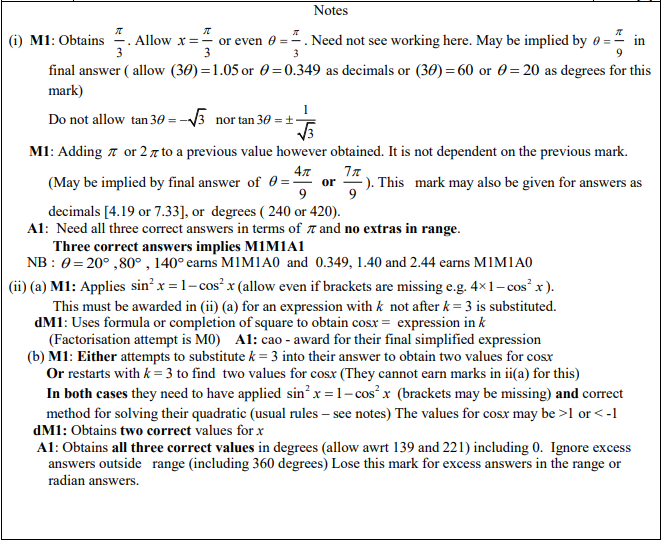 May 2013 Mathematics Advanced Paper 1: Pure Mathematics 2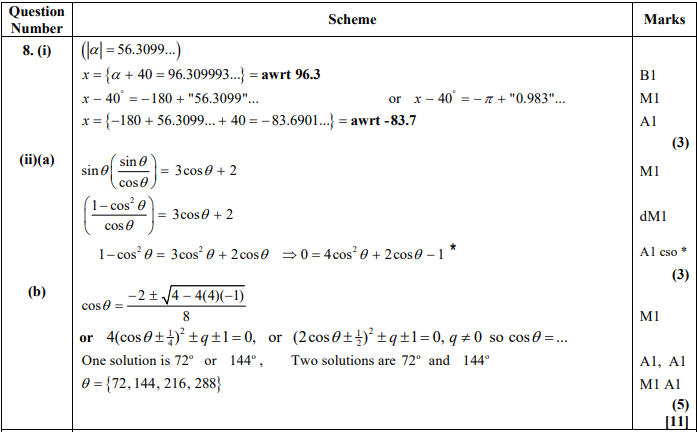 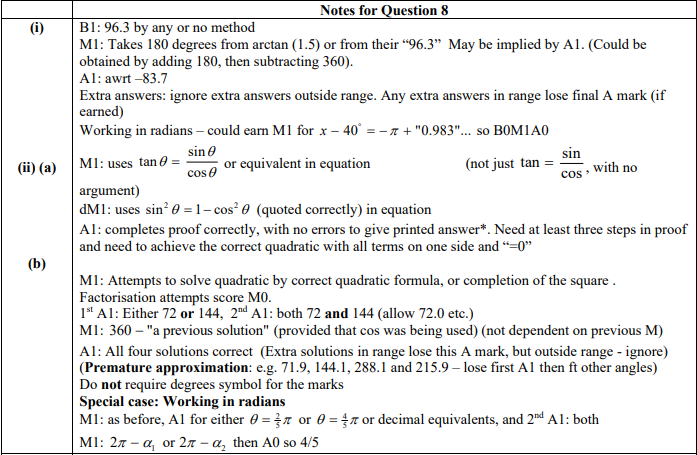 Jan 2013 Mathematics Advanced Paper 1: Pure Mathematics 2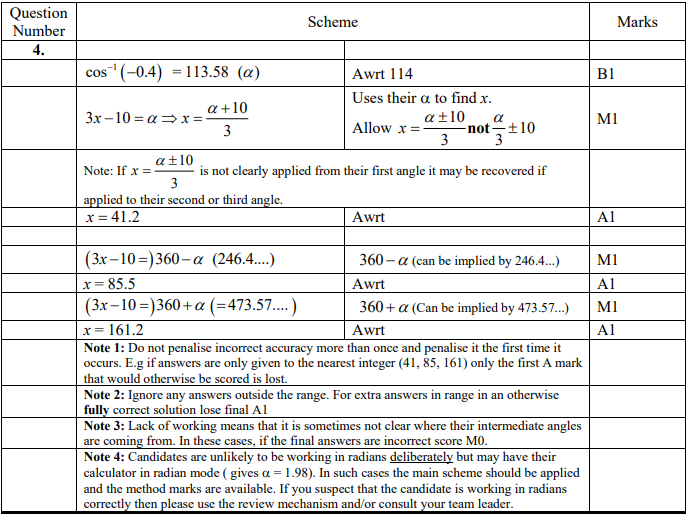 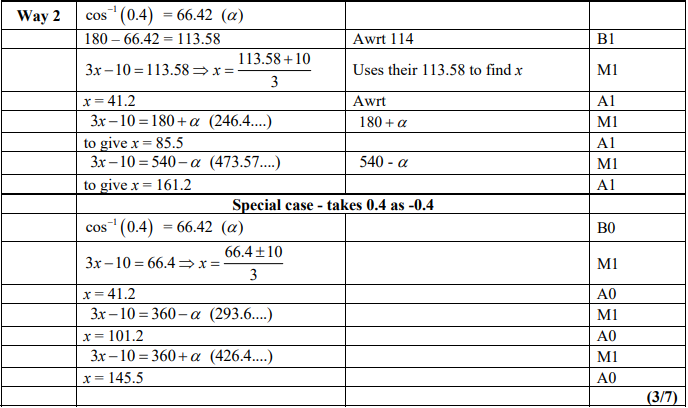 May 2012 Mathematics Advanced Paper 1: Pure Mathematics 2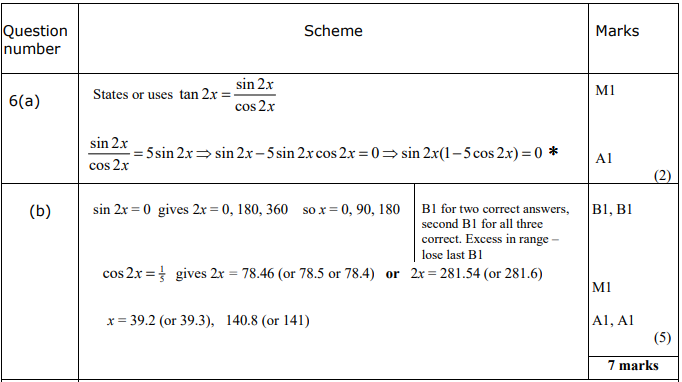 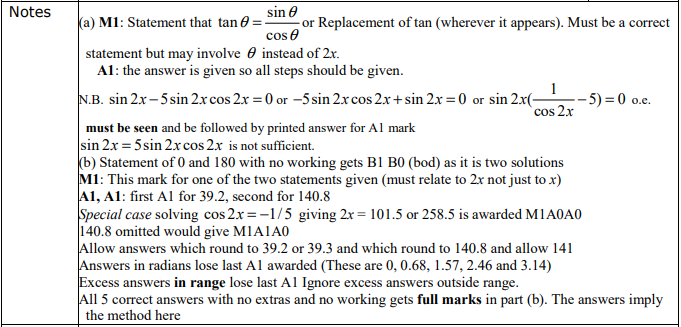 Jan 2012 Mathematics Advanced Paper 1: Pure Mathematics 2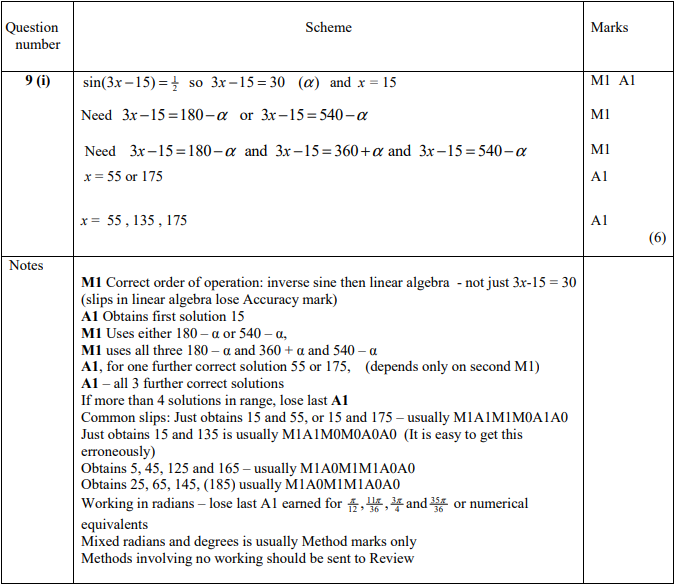 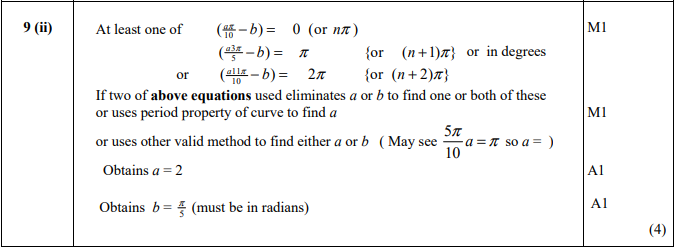 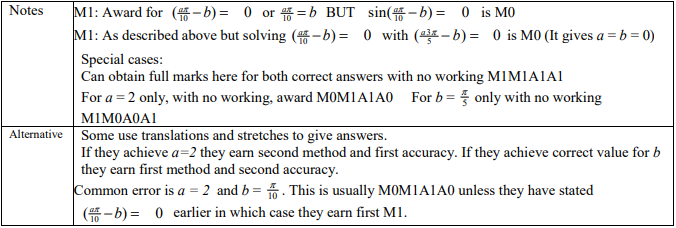 May 2011 Mathematics Advanced Paper 1: Pure Mathematics 2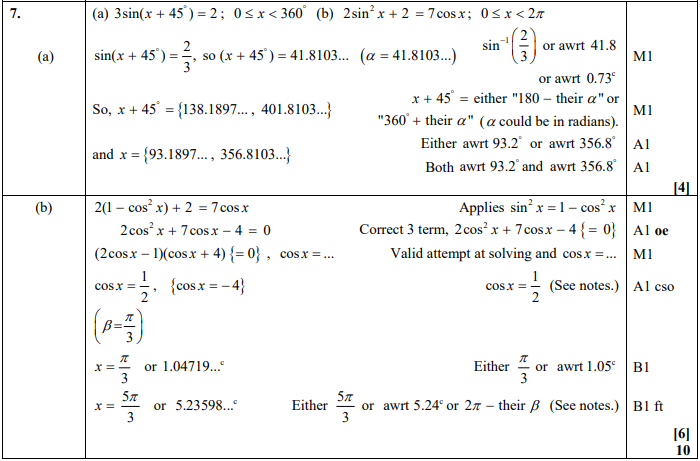 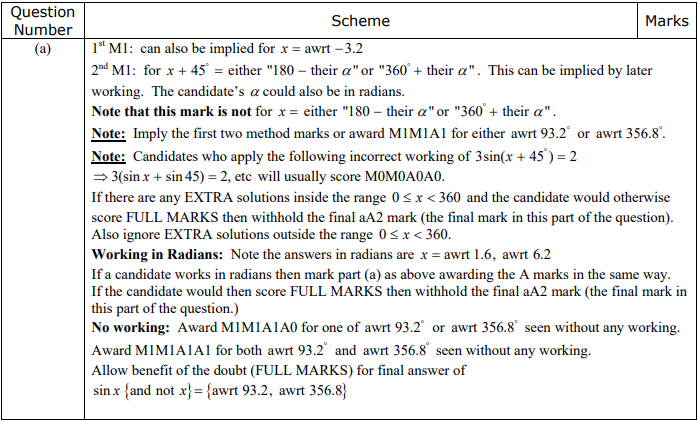 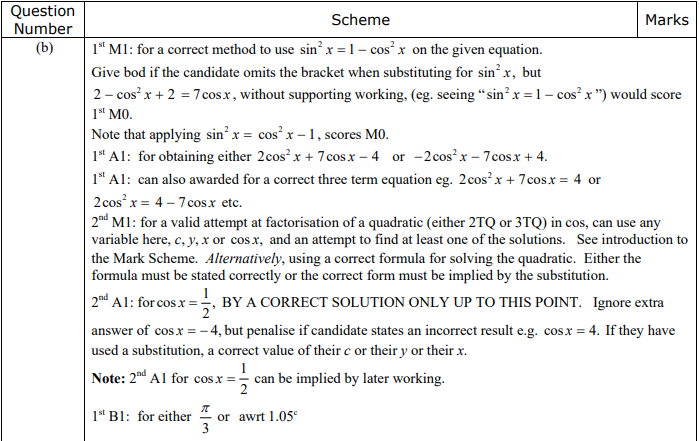 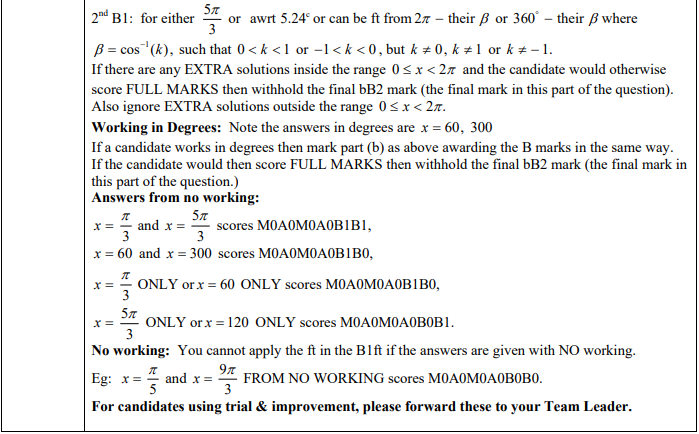 Jan 2011 Mathematics Advanced Paper 1: Pure Mathematics 2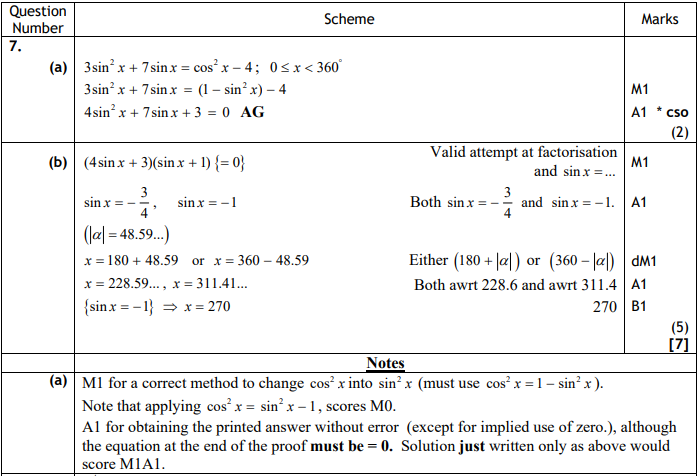 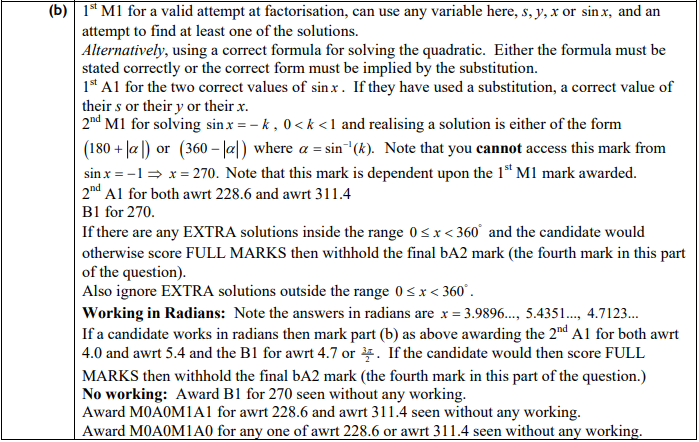 Jun 2010 Mathematics Advanced Paper 1: Pure Mathematics 2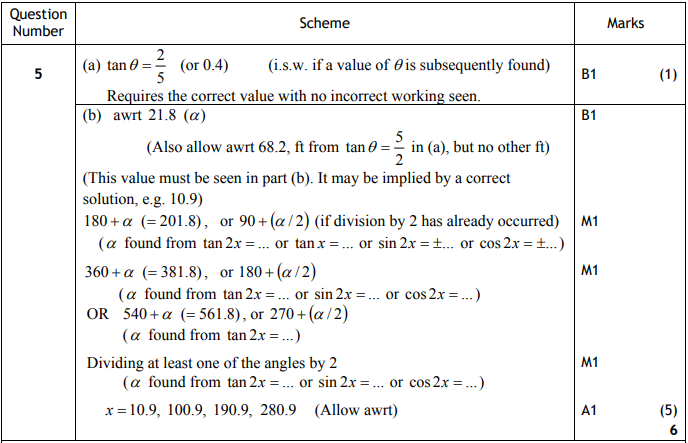 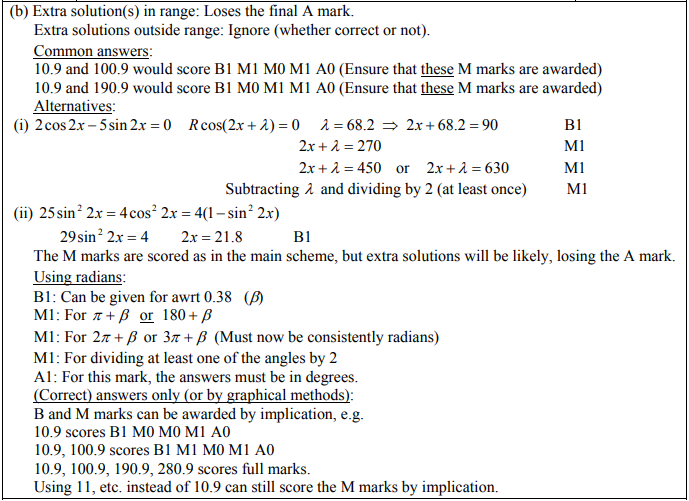 Jan 2010 Mathematics Advanced Paper 1: Pure Mathematics 2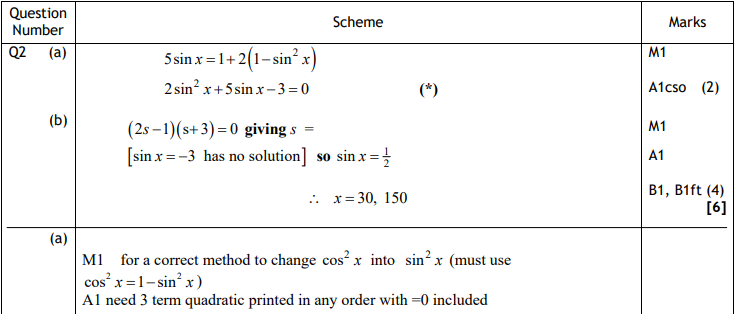 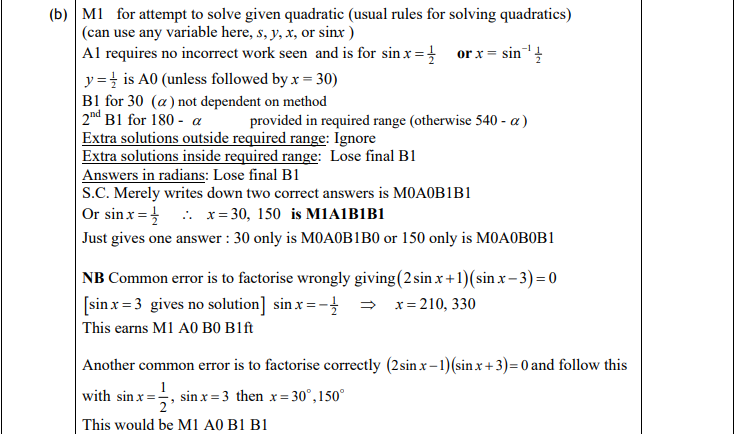 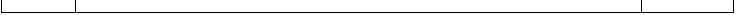 June 2013 Mathematics Advanced Paper 1: Pure Mathematics 3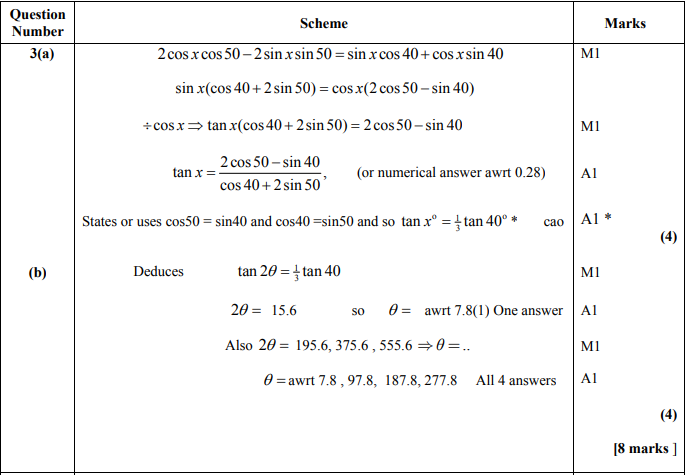 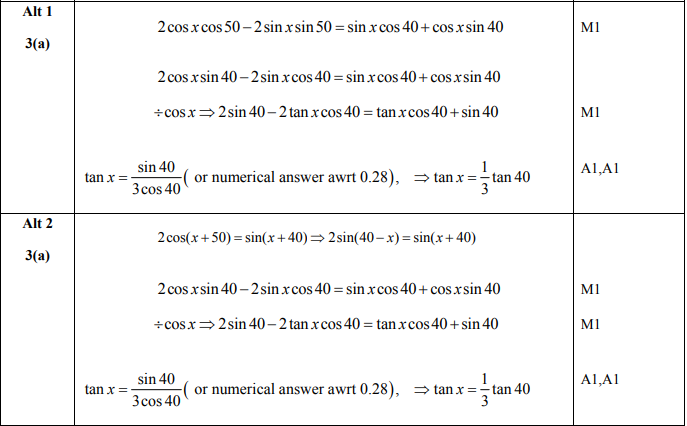 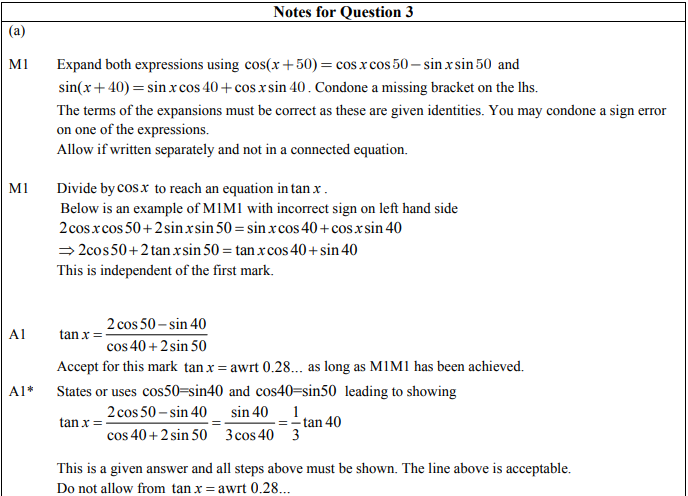 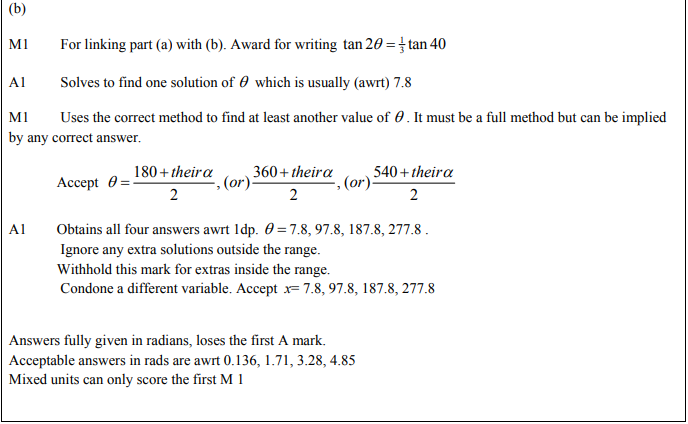 Jan 2011 Mathematics Advanced Paper 1: Pure Mathematics 3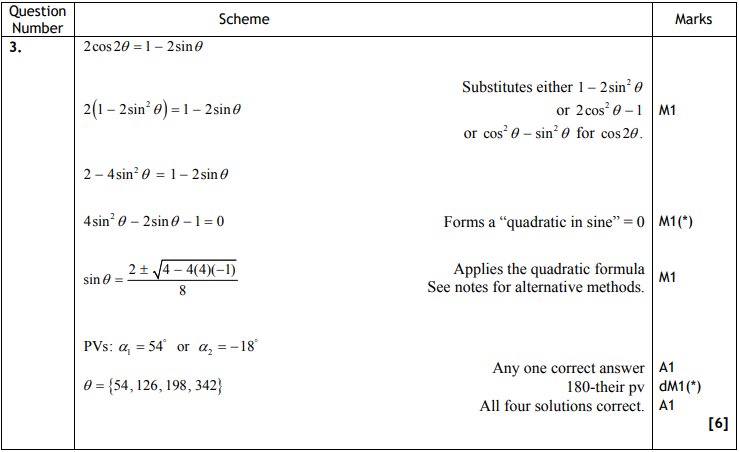 June 2010 Mathematics Advanced Paper 1: Pure Mathematics 3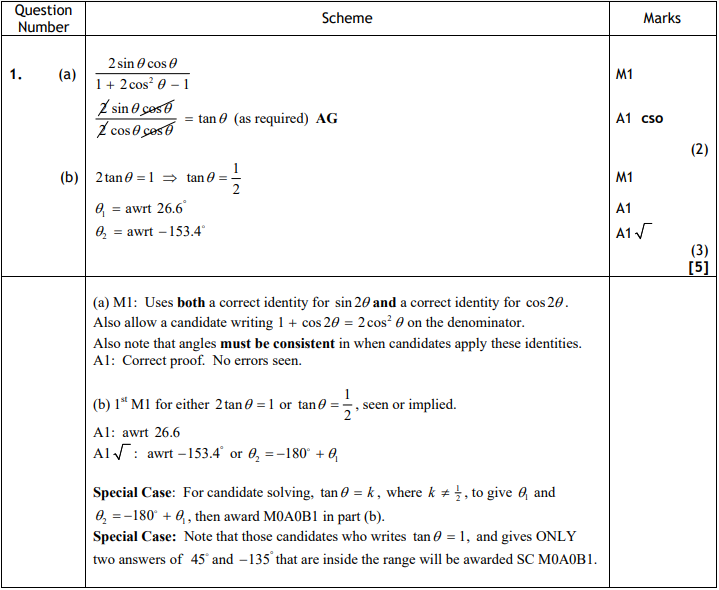 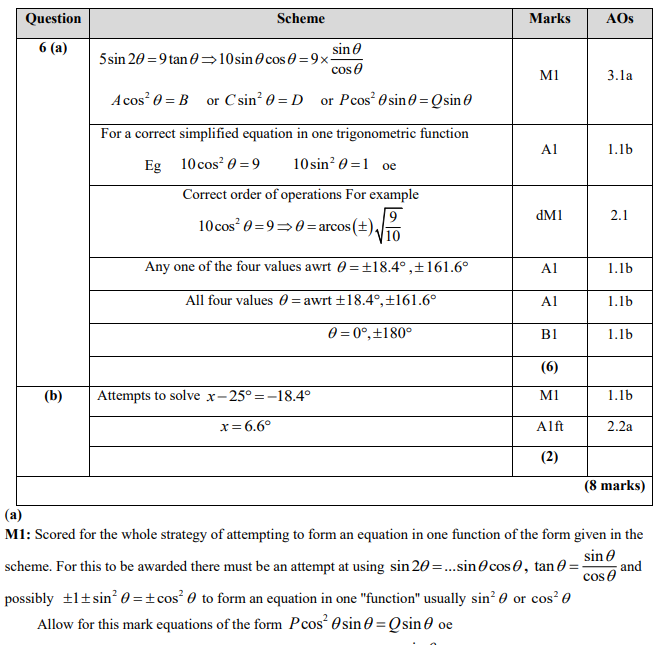 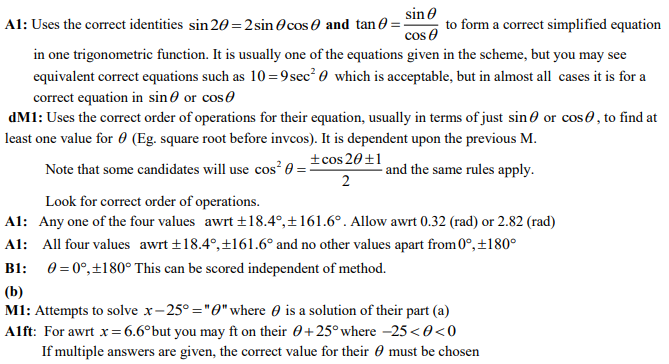 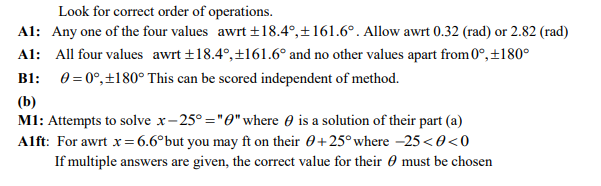 